Об утверждении государственной программы Республики Ингушетия "Укрепление межнациональных отношений и развитие национальной политики" (с изменениями на 5 марта 2019 года)
ПРАВИТЕЛЬСТВО РЕСПУБЛИКИ ИНГУШЕТИЯ

ПОСТАНОВЛЕНИЕ

от 9 сентября 2014 года N 175

Об утверждении государственной программы Республики Ингушетия "Укрепление межнациональных отношений и развитие национальной политики"(с изменениями на 5 марта 2019 года)(в ред. Постановлений Правительства Республики Ингушетия от 14.03.2016 N 30, от 26.12.2017 N 207, от 06.07.2018 N 114, от 05.03.2019 N 35)
Правительство Республики Ингушетия постановляет:
1. Утвердить прилагаемую государственную программу Республики Ингушетия "Укрепление межнациональных отношений и развитие национальной политики".
(в ред. Постановления Правительства Республики Ингушетия от 14.03.2016 N 30)
2. Министерству по внешним связям, национальной политике, печати и информации Республики Ингушетия разместить утвержденную государственную программу Республики Ингушетия "Укрепление межнациональных отношений и развитие национальной политики" на своем официальном сайте в двухнедельный срок со дня подписания настоящего Постановления.
(в ред. Постановления Правительства Республики Ингушетия от 14.03.2016 N 30)
3. Признать утратившим силу Распоряжение Правительства Республики Ингушетия от 10 декабря 2013 года N 874-р.

Председатель Правительства
Республики Ингушетия
А.МАЛЬСАГОВГосударственная программа Республики Ингушетия "Укрепление межнациональных отношений и развитие национальной политики"

Утверждена
Постановлением Правительства
Республики Ингушетия
от 9 сентября 2014 г. N 175(в ред. Постановлений Правительства Республики Ингушетия от 14.03.2016 N 30, от 26.12.2017 N 207, от 06.07.2018 N 114, от 05.03.2019 N 35)Паспорт государственной программы Республики Ингушетия "Укрепление межнациональных отношений и развитие национальной политики"(в ред. Постановления Правительства Республики Ингушетия от 14.03.2016 N 30)
 Подпрограмма 8 "Оказание содействия добровольному переселению в Республику Ингушетия соотечественников, проживающих за рубежом"(введена Постановлением Правительства Республики Ингушетия от 05.03.2019 N 35)


Паспорт подпрограммы государственной программы "Оказание содействия добровольному переселению в Республику Ингушетия соотечественников, проживающих за рубежом" государственной программы Республики Ингушетия "Укрепление межнациональных отношений и развитие национальной политики"
Раздел 1. Характеристика сферы реализации подпрограммы, описание основных проблем в указанной сфере и прогноз ее развития
В целях реализации региональной подпрограммы по оказанию содействия добровольному переселению в Республику Ингушетия соотечественников, проживающих за рубежом, территорией вселения соотечественников, определена вся территория Республики Ингушетия.
Республика Ингушетия - самая молодая республика в составе Российской Федерации, расположена на северных склонах предгорья Большого Кавказского хребта, в центральной его части, в зоне благоприятных климатических условий.
Из зарубежных государств Республика Ингушетия граничит с Грузией. Территорию Республики Ингушетия пересекают Северо-Кавказская железная дорога Ростов-на-Дону - Беслан - Назрань - Грозный - Махачкала - Баку, а также автомобильная дорога федерального значения Ростов-на-Дону - Нальчик - Владикавказ - Назрань - Грозный - Баку. Функционирует аэропорт "Магас" им. С.С. Осканова". Через главный Кавказский хребет проложена Военно-Грузинская дорога, участок которой проходит по территории Ингушетии.
В настоящее время Республика Ингушетия обладает географически определенными преимуществами, такими, как комфортные природно-климатические условия и экологически чистая окружающая среда. Регион богат минерально-сырьевыми ресурсами, важнейшим из которых является нефть. Имеется достаточный потенциал и для развития гидроэнергетики. Минерально-сырьевая база твердых полезных ископаемых: мраморовидных известняков, доломитов, известняка-ракушечника, кирпичных глин высокого качества. Республика располагает значительными запасами термальных лечебных и минеральных вод, запасами чистой горной родниковой воды. Среди имеющихся ресурсов важное место занимает лес, особенно наличие ценных пород деревьев, таких как дуб, бук, чинар. Неповторимое сочетание прекрасных природных ландшафтов, исторических памятников и уникальных рекреационных условий открывает широкие возможности для развития на территории Республики Ингушетия туризма, вложения капитала в курортный бизнес.
В состав Республики Ингушетия входят:
города республиканского значения: Магас, Назрань, Карабулак, Малгобек, Сунжа;
районы: Назрановский, Сунженский, Малгобекский, Джейрахский.
Столицей Республики является город Магас.
Республика Ингушетия является регионом со сравнительно высокой численностью и концентрацией населения.
Численность населения республики по данным Росстата на 1 января 2018 года составляет 488043 чел. Плотность населения - 134,52 чел./км2 (2017). Городское население - 55,3% или свыше 270 тысяч жителей, сосредоточено в 5 городах: Назрань - 117,9 тысяч, Карабулак - 40,3 тысяч, Малгобек - 37,4 тысяч, Магас - 8,7 тысяч и Сунжа - 65,5 тысячи; сельское - 44,7%.
В Республике Ингушетия отмечаются положительные изменения демографических показателей. Продолжается естественный прирост населения, обусловленный превышением рождаемости над смертностью.
В целом по республике число родившихся в 4 раза превышает число умерших.Информация о социально-экономическом положении в Республике Ингушетия за 2017 год
________________
<1> По данным Территориального органа Федеральной службы государственной статистики по Республике Ингушетия.
Несмотря на некоторое замедление темпов экономического роста в результате возникшей кризисной ситуации в целом по Российской Федерации, в Республике Ингушетия основные показатели социально-экономического развития удерживали положительную динамику.
В Республике Ингушетия в течение 2017 года наблюдалась достаточно стабильная социально-экономическая ситуация. В целом по многим показателям экономики и социальной сферы наблюдается положительная динамика.
Поступление доходов на 1 января 2018 года в бюджет составило 22006,7 млн. руб., что на 20,7% ниже уровня аналогичного периода 2016 года, в том числе собственные доходы составили 3304,6 млн. руб., что на 5,7% выше уровня аналогичного периода 2016 года, расходы составили 21892,4 млн. руб. или 81,4% к уровню 2016 года.
Важнейшей отраслью экономики является промышленность. По итогам 2017 года индекс промышленного производства составил 115,6% (2-е место по СКФО).
Отмечается рост индексов физического объема по обрабатывающим производствам (166,1%), обеспечению электрической энергией, газом и паром; кондиционированию воздуха (115,0%) и водоснабжению; водоотведению, организации сбора и утилизации отходов, деятельности по ликвидации загрязнений (116,8%).
Индекс физического объема добычи полезных ископаемых к уровню 2016 года составил 89,7%.
Объем отгруженных товаров предприятиями республики, занимающимися добычей полезных ископаемых, снизился в 2017 году на 17,6% и составил 1163,5 млн. руб.
Объем отгруженных товаров собственного производства, выполненных работ и услуг, составил в 2017 году 5159,1 млн. руб., в том числе по видам деятельности:
- добыча полезных ископаемых - 1462,6 млн. руб.;
- обрабатывающие производства - 1865,0 млн. руб.;
- обеспечение электрической энергией, газом и паром; кондиционирование воздуха - 1345,0 млн. руб.;
- водоснабжение, водоотведение, организация сбора и утилизация отходов, деятельность по ликвидации загрязнений - 486,5 млн. руб.
Объем продукции сельского хозяйства во всех категориях хозяйств в 2017 году в действующих ценах составил 9031,3 млн. рублей. Индекс сельскохозяйственного производства составил 87,6% к уровню соответствующего периода 2016 года.
Объем инвестиций в основной капитал в 2017 году составил 9811,8 млн. руб. или 74,5% к аналогичному периоду предыдущего года в текущих ценах.
Объем внебюджетных инвестиций за тот же период составил 1702,5 млн. руб., увеличившись на 150,2% в текущих ценах к аналогичному периоду предыдущего года.
В рамках улучшения инвестиционного климата в Республике Ингушетия в отчетном периоде предоставлены налоговые преференции следующим инвесторам: ИП "Картоев", ООО "Комбинат детского питания. Ингушетия", ООО "Экосистема".
Оборот малых предприятий в 2017 году достиг 5,4 млрд. руб., в сравнении с аналогичным периодом предыдущего года, по предварительным данным, снизился на 65,9%.
В республике осуществляют деятельность более 8 тысяч субъектов малого и среднего предпринимательства. Данный сектор обеспечивает работой 20 тысяч человек, что составляет порядка 13% от общего числа занятых.
В 2017 году создан Центр поддержки предпринимательства Республики Ингушетия. Консультационную и образовательную поддержки на базе центра получили 1304 субъекта малого и среднего предпринимательства. Проведены мероприятия, направленные на обучение субъектов малого и среднего предпринимательства особенностям участия в закупках товаров, работ, услуг для государственных нужд. Организовано обучение по программам АО "Корпорация "МСП" и АО "Деловая среда" и др.
Открыты филиалы центра молодежного инновационного творчества "Реновация" (г. Назрань) в каждом городе республики, основным направлением деятельности которых является обучение детей и молодежи навыкам робототехники, электроники, программирования, авиа- и 3D-моделирования. По итогам 2017 года услугами центров воспользовались более 520 детей.
Организовано сопровождение инвестиционных проектов субъектов малого и среднего предпринимательства, претендующих на получение кредитно-гарантийной поддержки по линии АО "Корпорация "МСП".
Так, ООО "РИАК" заключена сделка о предоставлении согарантии АО "Корпорация "МСП" в размере 82,3 млн. руб. по кредиту на сумму 175,6 млн. руб. на реализацию проекта по строительству завода по изготовлению алюминиевых профилей.
Организована работа по регистрации субъектов малого и среднего предпринимательства на портале Бизнес-навигатора МСП, разработанном АО "Корпорация МСП" (https://smbn.ru) и являющемся бесплатным интернет-ресурсом, с помощью которого предприниматель может рассчитать примерный бизнес-план, получить сводную информацию об инфраструктуре, мерах поддержки и др.
Проведен IV Республиканский экономический форум и многопрофильная выставка "Деловая Ингушетия - 2017". Комплекс мероприятий в форме семинаров и тренингов проведен приглашенной для участия в форуме общероссийской общественной организацией "Женщины бизнеса".
Положительную динамику в 2017 году демонстрирует строительная отрасль. Объем выполненных строительных работ в 2017 году составляет 12011,6 млн. руб. или 150% в сопоставимых ценах к аналогичному периоду предыдущего года (1 место по темпам роста по СКФО).
В 2017 году в республике введено 309,3 тыс. м2 жилья, что на 13,9% больше аналогичного периода предыдущего года.
Индекс потребительских цен по Республике Ингушетия в декабре 2017 года к декабрю предыдущего года составил 104,03%, что является лучшим результатом по снижению темпов инфляции среди субъектов СКФО (для сравнения: по СКФО - 103,66%).
Оборот розничной торговли в 2017 году сложился в размере 22500,8 млн. руб., что в сопоставимых ценах на 0,2% меньше по сравнению с аналогичным периодом предыдущего года, в декабре 2017 года - 2056,7 млн. руб. или 102,0% в сопоставимых ценах.
В декабре 2017 года оборот розничной торговли на 70,6% формировался торгующими организациями и индивидуальными предпринимателями, осуществляющими деятельность вне рынка, доля розничных рынков и ярмарок составила 29,4% (в декабре 2016 года - 64,9% и 35,1% соответственно).
Денежные доходы в среднем на душу населения в 2017 году составили 15816,0 руб., что на 5,4% больше в сравнении с аналогичным периодом предыдущего года (3 место по СКФО по темпу роста).
Потребительские расходы в среднем на душу населения за этот же период увеличились на 8,4% (2 место по СКФО по темпу роста) и составили 7 809,7 руб.
Номинальная начисленная среднемесячная заработная плата в республике в 2017 году составила 22084,8 руб. или 102,2% по сравнению с аналогичным периодом предыдущего года.
По данным официальной статистики, по состоянию на 1 января 2018 года задолженность по заработной плате в республике составила 10,4 млн. руб.
Численность экономически активного населения в среднем на 2017 год составила 250,5 тыс. чел., из них 182,9 тыс. чел. были заняты в экономике и 67,6 тыс. чел. не имели занятия и классифицируются как безработные.
Уровень общей безработицы в 2017 году составил 26,9% (снижение на 3,2% в сравнении с аналогичным периодом предыдущего года).
Численность официально зарегистрированных безработных граждан на 1 января 2018 года составила 21,6 тыс. чел., что на 12,0% меньше по сравнению с аналогичным периодом 2016 года.
Уровень регистрируемой безработицы на 1 января 2018 года составил 8,6% (снижение на 2,2% в сравнении с аналогичным периодом 2016 года).
Сеть дошкольных образовательных организаций представлена 69 организациями, в том числе 63 государственными и 6 частными. Всего разными видами услуг в системе дошкольного образования республики охвачены 19255 детей.
Сфера здравоохранения Республики Ингушетия представлена 36 медицинскими организациями. Обслуживаемое население составляет 480474 чел.
Всего в Республике Ингушетия функционирует 2310 коек. Обеспеченность больничными койками = 48,1 на 10 тыс. населения. Проведена оптимизация коечного фонда в связи с введением в эксплуатацию новых учреждений здравоохранения: перинатальный центр на 130 коек, детская больница на 200 коек и республиканский онкологический диспансер на 100 коек.
Запланировано строительство многопрофильной больницы на 350 коек и психоневрологического и наркологического диспансера на 150 коек.
Всего в медицинских организациях медицинскую помощь оказывают 1904 врача, показатель 39,6 на 10 тыс. населения (по РФ - 44,3) и средний медицинский персонал 4060 человек.
В 2017 году с целью обеспечения доступности медицинской помощи функционировали 225 коек дневного стационара.Основные показатели оценки готовности Республики Ингушетия к приему участников Государственной программы РФ и членов их семей
Примечание.
Используемое сокращение:
н/д - нет данных.
<1> По данным Территориального органа Федеральной службы государственной статистики по Республике Ингушетия.
<2> Данные за IV квартал в расчете для трудоспособного населения, по годам - на начало года.
Ситуация в сфере занятости населения и на рынке труда в Республике Ингушетия в период с 2015 по 2017 год сохранялась стабильной.
Численность занятого населения изменялась незначительно в положительную сторону.Основные показатели развития рынка труда по Республике Ингушетия в 2015 - 2017 годах
Динамика показателей безработицы в Республике Ингушетия свидетельствует о сохранении динамики снижения безработицы. Численность безработных граждан, рассчитанная по методологии МОТ, за период с 2015 по 2017 год имела тенденцию к снижению и на конец 2017 года составила 67,6 тыс. человек или 8,6% по отношению к ЭАН (в среднем по России - 5,4%).
Уровень регистрируемой безработицы в республике по итогам 2017 года составил 8,6% к ЭАН, что является одним из высоких показателей в разрезе субъектов СКФО.
На протяжении последних лет менялась потребность в рабочей силе, заявленная работодателями в органы службы занятости населения.
В последние годы в Республике Ингушетия постоянно растет спрос на квалифицированные трудовые ресурсы, и уже ощутим дефицит на рынке труда. Это подтверждается тем, что по определенным профессиям работодатели не могут найти работников и их вакансии долгое время остаются невостребованными у безработных граждан.
В настоящее время в республике остро стоит проблема дефицита специалистов в сфере здравоохранения и образования.
В сфере здравоохранения существует проблема дефицита специалистов узкого профиля: анестезиологов, диетологов, детских кардиологов, радиологов и т.д.
Также остро стоит проблема дефицита специалистов в образовательных организациях Республики Ингушетия. Особенно остро ощущается дефицит учителей иностранных языков, математики и физики.
Численность безработных по методологии МОТ в среднем за 2017 год составила 67,6 тыс. чел., что на 2,8% ниже показателя 2016 года. Соответственно, уровень общей безработицы снизился с 29,7% до 26,9%. Показатель регистрируемой безработицы в Республике Ингушетия является одним из самых высоких в России, хотя динамика данного показателя на протяжении ряда лет имеет позитивный характер - устойчиво сокращается.
Одним из путей удовлетворения потребности развивающейся региональной экономики в кадрах является привлечение трудовых ресурсов из-за пределов Республики Ингушетия. Возможности других регионов Российской Федерации на сегодняшний день ограничены в силу недостаточной трудовой мобильности населения.
Для дальнейшего развития экономики Республика Ингушетия нуждается как в высококвалифицированных специалистах, так и в квалифицированных рабочих.
В связи с этим особую актуальность приобретает вопрос привлечения в экономику Республики Ингушетия квалифицированных соотечественников, проживающих за рубежом, в большинстве своем воспитанных в традициях русской культуры и уважения к российской государственности, владеющих русским языком и не желающих терять связь с Россией. Эти лица обладают наибольшими возможностями по адаптации и скорейшему включению в систему позитивных социальных связей принимающего сообщества.
На основании вышеизложенного можно сделать вывод, что переселение на постоянное место жительства в Республику Ингушетия квалифицированных соотечественников, по различным причинам оказавшихся за рубежом, будет способствовать решению проблем территориального развития, а также улучшению ситуации с обеспечением потребности экономики республики в квалифицированных кадрах.
Трудоустройство участников Государственной программы РФ и членов их семей в Республике Ингушетия возможно по следующим направлениям:
- осуществление трудовой деятельности по профессиям и специальностям, востребованным на региональном рынке труда;
- ведение предпринимательской деятельности, сельскохозяйственной деятельности;
- ведение иной, не запрещенной законодательством Российской Федерации, деятельности.
Министерство по внешним связям, национальной политике, печати и информации Республики Ингушетия (далее - Уполномоченный орган) оказывает переселенцу информационное содействие по вопросам переезда, трудоустройства и обустройства на территории вселения.
Трудоустройство соотечественников, решивших переехать на постоянное место жительства в республику, может быть осуществлено на вакансии, заявленные работодателями в органы службы занятости населения.
Самостоятельное трудоустройство может быть реализовано путем прямого обращения соотечественников к работодателям, обращением в государственные бюджетные учреждения службы занятости населения Республики Ингушетия по вопросам трудоустройства или с помощью информационных возможностей портала "Работа в России" (http://trudvsem.ru).
Подбор варианта подходящей работы участникам Государственной программы РФ и членам их семей осуществляется центрами занятости населения муниципальных районов, городских округов и в соответствии с законодательством о занятости населения.
По состоянию на начало февраля 2018 года банк данных службы занятости населения республики содержал сведения о 361 вакансии. Во всех муниципальных образованиях республики имеется возможность самостоятельного трудоустройства переселяющихся соотечественников. В случае отсутствия подходящих вакансий в конкретном муниципальном образовании переселяющимся соотечественникам могут быть предложены вакансии из межтерриториального (межмуниципального) банка вакансий службы занятости населения, а также предложены возможности профессиональной ориентации.
Возможности занятия предпринимательской деятельностью соотечественниками, переселяющимися в республику, определяются действующим законодательством Российской Федерации и Республики Ингушетия.
Малое предпринимательство в течение ряда лет развивается с положительной динамикой, обеспечивая занятость населения Республики Ингушетия, внося свою долю в формирование валового регионального продукта, консолидированного бюджета, наполняя рынок отечественными товарами, работами и услугами.
Оценку возможностей получения участниками Государственной программы РФ и членами их семей среднего профессионального образования и высшего образования в Республике Ингушетия можно провести на основании следующей информации.
На территории Республики Ингушетия функционируют образовательные организации, в которых ведется обучение по образовательным программам дошкольного, начального общего, основного общего, среднего общего образования, среднего профессионального образования и высшего образования.
Образовательную деятельность по образовательным программам высшего образования ведут две образовательные организации высшего образования.
В системе среднего профессионального образования Республики Ингушетия образовательную деятельность осуществляют 8 профессиональных образовательных организаций.
По данным Территориального органа Федеральной службы государственной статистики по Республике Ингушетия в последние годы в Республике Ингушетия наблюдается рост числа молодых людей, желающих получить среднее профессиональное образование.
На территории Республики Ингушетия гарантируются общедоступность и бесплатность среднего профессионального образования, а также на конкурсной основе бесплатность высшего образования, если образование данного уровня гражданин получает впервые. Предоставляется также возможность получения дополнительного профессионального образования.
Допускается сочетание различных форм получения образования и форм обучения (очная, очно-заочная или заочная). Обучение в форме семейного образования и самообразования осуществляется с правом последующего прохождения в соответствии с частью 3 статьи 34 Федерального закона от 29 декабря 2012 г. N 273-ФЗ "Об образовании в Российской Федерации"(далее - Федеральный закон N 273-ФЗ) промежуточной и государственной итоговой аттестации в образовательных организациях, осуществляющих образовательную деятельность.
Формы получения образования и формы обучения по основной образовательной программе по каждому уровню образования, профессии, специальности и направлению подготовки определяются соответствующими федеральными государственными образовательными стандартами, образовательными стандартами, если иное не установлено Федеральным законом N 273-ФЗ. Формы обучения по дополнительным образовательным программам и основным программам профессионального обучения определяются организацией, осуществляющей образовательную деятельность, самостоятельно, если иное не установлено законодательством Российской Федерации.
В рамках настоящей подпрограммы реализуется мероприятие по профессиональному обучению и дополнительному профессиональному образованию безработных граждан, включая обучение в другой местности. В случае признания соотечественников, прибывших в Республику Ингушетия, в установленном порядке безработными существует возможность пройти обучение по направлению органов службы занятости.
Соотечественникам, прибывшим в Республику Ингушетия, предлагается рассмотреть варианты временного и постоянного жилищного обустройства в рамках действующего законодательства и принять решение в зависимости от уровня их материальной обеспеченности.
Временное жилищное обустройство участников Государственной программы РФ и членов их семей предусматривается на условиях аренды (найма) муниципального жилого фонда или частного жилья.
Перечень организаций, имеющих возможность приема и обустройства переселенцев с предоставлением постоянного либо временного жилья, ежемесячно публикуется на информационном ресурсе "Работа в России" (http://trudvsem.ru).
Информация о недвижимости в Республике Ингушетия, актуальные объявления о продаже и аренде жилой и коммерческой недвижимости размещены в информационно-телекоммуникационной сети "Интернет".
При реализации мероприятий подпрограммы могут возникнуть определенные риски:
- отказ работодателя от найма участника Государственной программы РФ или членов его семьи после переезда ввиду несоответствия (неполного соответствия) имеющейся квалификации требованиям вакантных рабочих мест, попадание переселенцев в категорию безработных;
- необеспеченность жильем для постоянного проживания, сложности с наймом и оплатой временного жилья, неспособностью участника Государственной программы РФ нести расходы по приобретению постоянного жилья или оплате ипотечного кредита;
- обособление переселенцев, создание замкнутых этносоциальных групп, рост межнациональной напряженности.
В целях минимизации указанных рисков в процессе реализации подпрограммы предусматриваются:
создание гибкой и эффективной системы управления на основе четкого распределения функций, полномочий и ответственности исполнителей основных мероприятий подпрограммы;
мониторинг выполнения мероприятий подпрограммы, регулярный анализ, при необходимости ежегодная корректировка показателей и мероприятий подпрограммы;
перераспределение объемов финансирования в зависимости от динамики и темпов решения тактических задач развития сферы труда и занятости;
более широкое привлечение общественности к реализации и оценке результатов реализации подпрограммы, повышение публичности отчетности о ходе реализации подпрограммы.
Республика Ингушетия готова к приему участников государственной программы и членов их семей.Описание территории вселения
Республика Ингушетия - самая молодая республика в составе Российской Федерации, расположенная на северных склонах предгорья Большого Кавказского хребта, в центральной его части, в зоне благоприятных климатических условий.
Из зарубежных государств Республика Ингушетия граничит с Республикой Грузия. Территорию Республики Ингушетия пересекают Северо-Кавказская железная дорога: Ростов-на-Дону - Беслан - Назрань - Грозный - Махачкала - Баку, а также автомобильная дорога федерального значения: Ростов-на-Дону - Нальчик - Владикавказ - Назрань - Грозный - Баку. Функционирует аэропорт "Магас". Через главный Кавказский хребет проложена Военно-Грузинская дорога, участок которой проходит по территории Ингушетии.
В настоящее время Республика Ингушетия обладает географически определенными преимуществами, такими как комфортные природно-климатические условия и экологически чистая окружающая среда. Регион богат минерально-сырьевыми ресурсами, важнейшим из которых является нефть. Имеется достаточный потенциал и для развития гидроэнергетики. Минерально-сырьевая база твердых полезных ископаемых: мраморовидных известняков, доломитов, известняка-ракушечника, кирпичных глин высокого качества. Республика располагает значительными запасами термальных лечебных и минеральных вод, запасами чистой горной родниковой воды. Среди имеющихся ресурсов важное место занимает лес, особенно наличие ценных пород деревьев, таких как дуб, бук, чинар. Неповторимое сочетание прекрасных природных ландшафтов, исторических памятников и уникальных рекреационных условий открывает широкие возможности для развития на территории Республики Ингушетия туризма, вложения капитала в курортный бизнес.
В состав Республики Ингушетия входят:
города республиканского значения: Магас, Назрань, Карабулак, Малгобек, Сунжа;
районы: Назрановский, Сунженский, Малгобекский, Джейрахский. Столицей республики является город Магас.
Республика Ингушетия является регионом со сравнительно высокой численностью и концентрацией населения.
Численность населения республики, по данным Росстата, на 1 января 2018 года составляет 488043 чел. Плотность населения - 134,52 чел./км2. Городское население - 55,3% или свыше 270 тыс. жителей, сосредоточено в 5 городах: Назрань - 117,9 тыс. чел., Карабулак - 40,3 тыс. чел., Малгобек - 37,4 тыс. чел., Магас - 8,7 тыс. чел. и Сунжа - 65,5 тыс. чел.; сельское - 44,7%.Раздел 2. Приоритеты реализуемой в республике Ингушетия государственной политики в сфере реализации подпрограммы, цель, задачи, целевые индикаторы и показатели подпрограммы, описание ожидаемых конечных результатов подпрограммы и сроки ее реализации
Целями подпрограммы являются:
обеспечение реализации Государственной программы РФ на территории Республики Ингушетия;
содействие добровольному переселению квалифицированных специалистов из числа соотечественников, проживающих за рубежом, в целях социально-экономического развития Республики Ингушетия.
Для достижения поставленной цели в рамках подпрограммы необходимо решение следующих задач:
содействие обеспечению потребности экономики Республики Ингушетия в квалифицированных кадрах и сокращению их дефицита;
содействие занятости участников Государственной программы РФ и членов их семей, в том числе путем трудоустройства в сельской местности;
создание правовых, организационных, социально-экономических и информационных условий, способствующих добровольному переселению соотечественников, проживающих за рубежом, в Республику Ингушетия для постоянного проживания, включая создание условий для адаптации и интеграции соотечественников в принимающее сообщество.
Сроки реализации подпрограммы: 2019 - 2021 годы. Подпрограмма реализуется в один этап.
Реализация данной подпрограммы позволит привлечь в республику ежегодно не менее 10 высококвалифицированных специалистов и ученых, занимающихся актуальными научными и технологическими проблемами из числа соотечественников, проживающих за рубежом, для обеспечения развития экономики республики.
Подпрограмма также позволит частично решить вопрос дефицита кадров в сферах здравоохранения и образования.
Перечень целевых показателей представлен в таблице 1 государственной программы Республики Ингушетия "Укрепление межнациональных отношений и развитие национальной политики".Раздел 3. Характеристика основных мероприятий подпрограммы
Достижение цели и решение задач подпрограммы осуществляются путем скоординированного выполнения программных мероприятий.
Основными мероприятиями подпрограммы являются:
- информационное обеспечение реализации подпрограммы;
- компенсация расходов участников Государственной программы РФ и членов их семей на медицинское освидетельствование;
- организация профессионального обучения и дополнительного профессионального образования признанных в установленном порядке безработными участников Государственной программы РФ и членов их семей;
- компенсация расходов участников Государственной программы РФ на признание ученых степеней, ученых званий, образования и (или) квалификации, полученных в иностранном государстве;
- содействие трудоустройству участников Государственной программы РФ и членов их семей на вакантные рабочие места;
- выделение участникам подпрограммы жилых помещений для временного размещения на срок не менее 6 месяцев либо частичная компенсация найма жилого помещения на указанный срок;
- нормативно-правовое обеспечение реализации подпрограммы.Раздел 4. Обоснование объема финансовых ресурсов, необходимых для реализации подпрограммы
Источником финансового обеспечения подпрограммы являются средства республиканского бюджета.
На реализацию мероприятий подпрограммы возможно дополнительное привлечение средств из федерального бюджета в виде субсидий бюджету Республики Ингушетия на оказание дополнительных гарантий и мер социальной поддержки участникам Государственной программы РФ и членам их семей в соответствии с Постановлением Правительства Российской Федерации от 15 апреля 2014 года N 345 "Об утверждении государственной программы Российской Федерации "Обеспечение общественного порядка и противодействие преступности".
Предоставление субсидии бюджету Республики Ингушетия осуществляется на основании соглашения между Министерством внутренних дел Российской Федерации и Правительством Республики Ингушетия.
Главным распорядителем бюджетных средств является Министерство по внешним связям, национальной политике, печати и информации Республики Ингушетия.
Затраты на информационное обеспечение реализации подпрограммы составляют 195,0 тыс. рублей (по 65,0 тыс. рублей ежегодно).
Затраты на одного переселенца в части компенсации расходов участников Государственной программы РФ и членов их семей на медицинское освидетельствование - 1100,0 рубля. Затраты по данному мероприятию подпрограммы составляют 165,0 тыс. рублей (по 55,0 тыс. рублей ежегодно).
Затраты на реализацию мероприятия по организации профессионального обучения и дополнительного профессионального образования признанных в установленном порядке безработными участников Государственной программы РФ и членов их семей производятся за счет средств, предусмотренных на финансирование основной деятельности исполнителя. Мероприятие финансируется в соответствии с Постановлением Правительства Республики Ингушетия от 25.04.2012 N 113 "Об утверждении Положения о порядке финансирования и расходования средств бюджета Республики Ингушетия на мероприятия по содействию занятости населения".
Затраты на выплату финансовой поддержки на компенсацию затрат участникам Государственной программы РФ по признанию образования и (или) квалификации, полученных в иностранном государстве, составят на одного человека 4000,0 рубля.
Общие затраты по мероприятию составят 120,0 тыс. рублей (по 40,0 тыс. рублей ежегодно).
Затраты на выделение участникам подпрограммы жилых помещений для временного размещения на срок не менее 6 месяцев либо частичную компенсацию найма жилого помещения на указанный срок, составляют на одну семью 16000,0 рубля. Расходы на реализацию данного мероприятия подпрограммы составляют 480,0 тыс. рублей (по 160,0 тыс. рублей ежегодно).
Объемы финансовых средств, направляемых на реализацию мероприятий подпрограммы по содействию переселению, обустройству, социальной защите и трудоустройству соотечественников и членов их семей из республиканского бюджета, ежегодно уточняются при принятии закона о республиканском бюджете на очередной финансовый год.
Условия предоставления и размер субсидий из федерального бюджета на оказание дополнительных гарантий и мер социальной поддержки переселившимся соотечественникам ежегодно устанавливаются соглашением, заключаемым между Министерством внутренних дел Российской Федерации и Правительством Республики Ингушетия в соответствии с Постановлением Правительства Российской Федерации от 15 апреля 2014 года N 345 "Об утверждении государственной программы Российской Федерации "Обеспечение общественного порядка и противодействие преступности".

Раздел 5. ИНФОРМАЦИЯ ОБ УЧАСТИИ МУНИЦИПАЛЬНЫХ ОБРАЗОВАНИЙ РЕСПУБЛИКИ ИНГУШЕТИЯ, ГОСУДАРСТВЕННЫХ ВНЕБЮДЖЕТНЫХ ФОНДОВ, ГОСУДАРСТВЕННЫХ УНИТАРНЫХ ПРЕДПРИЯТИЙ РЕСПУБЛИКИ ИНГУШЕТИЯ, АКЦИОНЕРНЫХ ОБЩЕСТВ С ГОСУДАРСТВЕННЫМ УЧАСТИЕМ РЕСПУБЛИКИ ИНГУШЕТИЯ, ОБЩЕСТВЕННЫХ, НАУЧНЫХ И ИНЫХ ОРГАНИЗАЦИЙ В РЕАЛИЗАЦИИ ПОДПРОГРАММЫ
Участие государственных унитарных предприятий Республики Ингушетия, акционерных обществ с государственным участием Республики Ингушетия, общественных, научных и иных организаций в реализации подпрограммы не предусмотрено.

Приложение
к подпрограммеПриложение. Оценка планируемой эффективности и риски реализации подпрограммы
Методика оценки эффективности реализации подпрограммы включает:
оценку степени достижения целей и решения задач подпрограммы;
оценку степени соответствия запланированному уровню затрат и эффективности использования средств республиканского бюджета;
оценку степени реализации мероприятий (достижение непосредственных результатов их реализации).
Оценка степени достижения целей и решения задач подпрограммы определяется в два этапа.
На первом этапе производится сравнение фактически достигнутых значений целевых показателей с установленными подпрограммой значениями, и рассчитываются индивидуальные индексы достижения целевых показателей (по каждому целевому показателю отдельно) по следующей формуле: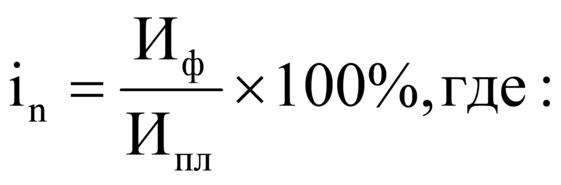 

in - индивидуальный индекс достижения n-го целевого показателя, %;
Иф - фактически достигнутое значение n-го целевого показателя в отчетном году;
Ипл - установленные в подпрограмме значения n-го целевого показателя на отчетный год.
На втором этапе определяется средний индекс достижения целевых показателей по следующей формуле: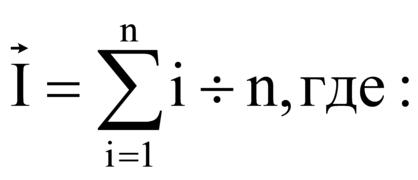 

I - средний индекс достижения целевых показателей;
n - число целевых показателей подпрограммы.
Оценка степени соответствия запланированному уровню затрат и эффективности использования бюджетных средств определяется по следующей формуле: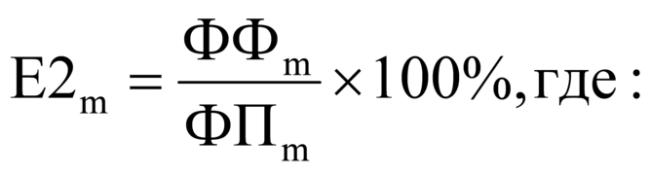 

Е2m - уровень финансирования реализации основных мероприятий подпрограммы;
ФФm - фактический объем финансовых ресурсов, направленный на реализацию мероприятий подпрограммы;
ФПm - плановый объем финансовых ресурсов на реализацию подпрограммы на соответствующий отчетный период.
Степень реализации мероприятий подпрограммы (достижения ожидаемых непосредственных результатов их реализации) определяется на основе сопоставления ожидаемых и фактически полученных непосредственных результатов реализации основных мероприятий подпрограммы по годам.
В ходе реализации подпрограммы по объективным и субъективным причинам могут возникнуть отклонения от намеченных результатов и целей подпрограммы. Основными рисками невыполнения мероприятий подпрограммы являются:
сложности с наймом и оплатой временного жилья, неспособность участника Государственной программы РФ нести расходы по приобретению постоянного жилья;
отказ работодателя от найма участника Государственной программы РФ или членов его семьи после переезда ввиду несоответствия (неполного соответствия) реальной квалификации требованиям вакантных рабочих мест, попадание переселенцев в категорию безработных граждан;
несоответствие (неполное соответствие) реальной деятельности участника Государственной программы РФ деятельности, указанной в заявлении соотечественника;
недостаточная численность среди соотечественников медицинских работников, педагогических работников, желающих переехать в сельскую местность Республики Ингушетия;
отсутствие свободных мест в дошкольных образовательных организациях;
обособление переселенцев, создание замкнутых этносоциальных групп, рост межнациональной напряженности;
выезд участника Государственной программы РФ и (или) членов его семьи с территории вселения за пределы Республики Ингушетия ранее чем через три года со дня постановки на учет в МВД по Республике Ингушетия в качестве участника Государственной программы РФ и (или) члена его семьи.
Оценка данных рисков - риски низкие.
Для управления указанными рисками предусматриваются следующие мероприятия, направленные на их снижение:
а) информирование соотечественников, желающих переселиться в Республику Ингушетия, об условиях временного найма и стоимости жилья, условиях ипотечного кредитования и ценах на строительство и приобретение постоянного жилья;
б) увеличение объемов жилищного строительства, в том числе развитие малоэтажного и индивидуального жилищного строительства, развитие направлений строительства жилья, доступного для широких слоев населения (жилье экономического класса);
в) информирование соотечественников, проживающих за рубежом, о наличии вакантных рабочих мест, в том числе в рамках инвестиционных проектов, реализуемых на территории Республики Ингушетия, востребованных специальностях и рабочих профессиях, требуемом уровне квалификации, условиях оплаты труда;
г) согласование приглашения на переселение с будущими работодателями, за исключением лиц, которые намерены заниматься предпринимательской деятельностью и прибывающих в рамках самостоятельного трудоустройства;
д) проведение разъяснительной работы среди потенциальных участников Государственной программы РФ в информационно-телекоммуникационной сети "Интернет", в том числе в информационно-аналитической системе "Общероссийская база вакансий "Работа в России" о необходимости представления достоверных сведений о себе, о трудовой деятельности;
е) информирование потенциальных участников Государственной программы РФ об уровне обеспеченности детей местами в дошкольных образовательных организациях в муниципальных образованиях Республики Ингушетия, выбранных ими для постоянного проживания;
ж) проведение разъяснительной работы о целях и задачах государственной миграционной политики Российской Федерации, а также о задачах подпрограммы, о категориях соотечественников, намеренных переселиться в Республику Ингушетия, среди населения, проживающего на территории Республики Ингушетия, для формирования толерантного отношения к участникам Государственной программы РФ и членам их семей;
з) мониторинг этнического состава населения на территориях вселения;
и) вовлечение соотечественников в культурно-массовые мероприятия, проходящие на территории Республики Ингушетия;
к) мониторинг реализации подпрограммы, регулярный анализ хода ее выполнения.
Уполномоченным органом по реализации подпрограммы является Министерство по внешним связям, национальной политике, печати и информации Республики Ингушетия (далее - уполномоченный орган).
Уполномоченный орган:
формирует структуру подпрограммы и перечень исполнителей основных мероприятий подпрограммы;
обеспечивает разработку подпрограммы, ее согласование с исполнителями основных мероприятий подпрограммы;
организует реализацию подпрограммы, координацию деятельности исполнителей основных мероприятий подпрограммы;
принимает решение о необходимости внесения в установленном порядке изменений в подпрограмму;
несет ответственность за достижение целевых показателей подпрограммы;
осуществляет подготовку предложений по объемам и источникам финансирования реализации подпрограммы на основании предложений исполнителей основных мероприятий подпрограммы;
разрабатывает формы отчетности для исполнителей основных мероприятий подпрограммы;
осуществляет мониторинг реализации подпрограммы и анализ отчетности, представляемой исполнителями основных мероприятий подпрограммы;
организует информационную и разъяснительную работу, направленную на освещение целей и задач подпрограммы в печатных средствах массовой информации, размещение и поддержание в актуальном состоянии информации о регионе, спросе на рабочую силу, возможности трудоустройства и получения профессионального образования, оказания социальной поддержки, временного и постоянного жилищного обустройства участников Государственной программы РФ в информационно-телекоммуникационной сети "Интернет" на портале автоматизированной информационной системы "Соотечественники" (www.aiss.gov.ru) и на официальном сайте в информационно-телекоммуникационной сети "Интернет";
принимает правовые акты, необходимые для реализации мероприятий подпрограммы, в соответствии с таблицей 2 государственной программы Республики Ингушетия "Укрепление межнациональных отношений и развитие национальной политики";
осуществляет иные полномочия, установленные подпрограммой.
В этих целях Министерство по внешним связям, национальной политике, печати и информации Республики Ингушетия:
ежемесячно запрашивает и получает от исполнителей основных мероприятий подпрограммы информацию по вопросам проведения мероприятий подпрограммы и освоения выделенных финансовых средств;
организует и проводит совещания и семинары с привлечением исполнителей основных мероприятий подпрограммы;
в установленном порядке принимает меры по уточнению целевых показателей и затрат по программным мероприятиям, механизму реализации подпрограммы, составу исполнителей основных мероприятий подпрограммы;
организует размещение текста подпрограммы, а также информации о ходе и результатах ее реализации в информационно-телекоммуникационной сети "Интернет".
Исполнители основных мероприятий подпрограммы:
принимают правовые акты, необходимые для реализации мероприятий подпрограммы, в соответствии с таблицей 2 государственной программы Республики Ингушетия "Укрепление межнациональных отношений и развитие национальной политики";
обеспечивают реализацию мероприятий и проводят анализ их выполнения;
представляют отчетность уполномоченному органу о результатах выполнения мероприятия подпрограммы;
осуществляют иные полномочия, установленные подпрограммой.
Для обеспечения решения задач подпрограммы предусматривается реализация системы мероприятий.
Информационное обеспечение реализации подпрограммы.
В рамках данного мероприятия предполагается обеспечить:
подготовку и изготовление информационных материалов (буклетов, листовок);
информирование соотечественников, проживающих за рубежом, постоянно или временно проживающих на законном основании на территории Республики Ингушетия и субъектов Российской Федерации, населения Республики Ингушетия о реализации подпрограммы через средства массовой информации, телефоны "горячей линии";
актуальное состояние информации о наличии спроса на рабочую силу, возможности трудоустройства и получения профессионального образования, оказания социальной поддержки, временного и постоянного жилищного обустройства участников Государственной программы РФ в информационно-телекоммуникационной сети "Интернет", в том числе в информационном ресурсе "Автоматизированная информационная система "Соотечественники" (www.aiss.gov.ru).
В рамках мероприятия планируется закупка товаров, работ, услуг в соответствии с Федеральным законом от 5 апреля 2013 г. N 44-ФЗ "О контрактной системе в сфере закупок товаров, работ, услуг для обеспечения государственных и муниципальных нужд".
Также планируется оказание консультационных, юридических и других услуг участникам Государственной программы РФ и членам их семей.
Компенсация расходов участников Государственной программы РФ и членов их семей на медицинское освидетельствование.
Компенсация расходов участников Государственной программы РФ и членов их семей на медицинское освидетельствование осуществляется в размере и в порядке, утверждаемых нормативным правовым актом Министерства здравоохранения Республики Ингушетия, согласованным с Министерством финансов Республики Ингушетия.
В результате реализации мероприятия участникам Государственной программы РФ и членам их семей выдается сертификат об отсутствии у участника Государственной программы РФ и членов его семьи ВИЧ-инфекции, документ, подтверждающий, что участник Государственной программы РФ и члены его семьи не больны наркоманией и не страдают ни одним из инфекционных заболеваний, представляющих опасность для окружающих и предусмотренных перечнем, утвержденным Министерством здравоохранения Российской Федерации.
Организация профессионального обучения и дополнительного профессионального образования признанных в установленном порядке безработными участников Государственной программы РФ и членов их семей.
В рамках данного мероприятия предусматривается организация профессионального обучения и дополнительного профессионального образования признанных в установленном порядке безработными участников Государственной программы РФ и членов их семей.
Организация профессионального обучения и дополнительного профессионального образования признанных в установленном порядке безработными участников Государственной программы РФ и членов их семей осуществляется в порядке и на условиях, утвержденных федеральными нормативными правовыми актами, нормативными правовыми актами Республики Ингушетия.
Компенсация расходов участников Государственной программы РФ на признание ученых степеней, ученых званий, образования и (или) квалификации, полученных в иностранном государстве.
Осуществляется в размере и порядке, утверждаемых нормативным правовым актом Министерства труда, занятости и социального развития Республики Ингушетия, согласованным с Министерством финансов Республики Ингушетия.
Содействие трудоустройству участников Государственной программы РФ и членам их семей на вакантные рабочие места.
Реализация данного мероприятия направлена на снижение дефицита организаций Республики Ингушетия в квалифицированных кадрах, в первую очередь, системы здравоохранения и образования, а также на снижение риска безработицы среди участников Государственной программы РФ и членов их семей.
В рамках мероприятия предполагается:
проведение ежемесячного мониторинга потребности организаций Республики Ингушетия в квалифицированных кадрах для замещения имеющихся вакантных рабочих мест, должностей специалистов и служащих, реализации инвестиционных проектов с последующим размещением информации об имеющихся вакантных рабочих местах, в том числе с предоставлением жилья в информационном ресурсе "Автоматизированная информационная система "Соотечественники" (www.aiss.gov.ru);
организация взаимодействия работодателей и соотечественников, проживающих за рубежом, на этапе подготовки к переселению в выбранное муниципальное образование;
предоставление участникам Государственной программы РФ и членам их семей государственных услуг в области содействия занятости населения в соответствии с Законом Российской Федерации от 19 апреля 1991 г. N 1032-1 "О занятости населения в Российской Федерации", федеральными государственными стандартами государственных услуг и государственных функций в области содействия занятости населения, административными регламентами предоставления государственных услуг, в том числе содействие в поиске подходящей работы, организация профессиональной ориентации в целях выбора сферы деятельности (профессии), трудоустройства, организация проведения оплачиваемых общественных работ, ярмарок вакансий и учебных рабочих мест, информирование о положении на рынке труда Республики Ингушетия.
Трудоустройство соотечественников, решивших переехать на постоянное место жительства в Республику Ингушетия, может быть осуществлено на вакансии, заявленные работодателями в органы службы занятости населения или путем самостоятельного поиска работы.
Самостоятельное трудоустройство может быть реализовано путем прямого обращения соотечественников к работодателям, обращением в государственные казенные учреждения Республики Ингушетия центры занятости населения в муниципальных образованиях по вопросам трудоустройства или с помощью возможностей информационно-аналитической системы "Общероссийская база вакансий "Работа в России".
Выделение участникам Государственной программы РФ жилых помещений для временного размещения на срок не менее 6 месяцев либо частичная компенсация найма жилого помещения на указанный срок.
Временное жилищное обустройство участников Государственной программы РФ и членов их семей предусматривается на условиях аренды (найма) муниципального жилого фонда или частного жилья и осуществляется в размере и порядке, утверждаемых нормативным правовым актом Министерства по внешним связям, национальной политике, печати и информации Республики Ингушетия, согласованным с Министерством финансов Республики Ингушетия.
Нормативно-правовое обеспечение реализации подпрограммы
В рамках реализации данного мероприятия предусматривается разработка и утверждение нормативной правовой базы по реализации мероприятий подпрограммы, регулирующей вопросы добровольного переселения в Республику Ингушетия соотечественников, проживающих за рубежом.
В соответствии с положениями Государственной программы РФ участник Государственной программы РФ и члены его семьи имеют право на получение медицинской помощи в соответствии с законодательством Российской Федерации.
До получения полиса обязательного медицинского страхования участнику Государственной программы РФ и членам его семьи в рамках территориальной программы государственных гарантий бесплатного оказания гражданам медицинской помощи в соответствии с законодательством Российской Федерации бесплатно оказываются: скорая, в том числе скорая специализированная, медицинская помощь в экстренной и неотложной формах в государственных и муниципальных медицинских организациях; иные виды медицинской помощи в экстренной форме при внезапных острых заболеваниях, состояниях, обострении хронических заболеваний, представляющих угрозу жизни пациента.
Объем медицинской помощи, оказываемой в амбулаторных и стационарных условиях не застрахованным по обязательному медицинскому страхованию гражданам в экстренной форме при внезапных острых заболеваниях, состояниях, обострении хронических заболеваний, представляющих угрозу жизни пациента, входящих в базовую программу обязательного медицинского страхования, обеспечивается за счет бюджетных ассигнований Республики Ингушетия.
При получении в соответствии с законодательством Российской Федерации полиса обязательного медицинского страхования, медицинская помощь оказывается в рамках базовой программы обязательного медицинского страхования, утверждаемой ежегодно Правительством Российской Федерации.
В соответствии со статьей 43 Федерального закона от 21 ноября 2011 г. N 323-ФЗ "Об основах охраны здоровья граждан в Российской Федерации" гражданам, страдающим социально значимыми заболеваниями, и гражданам, страдающим заболеваниями, представляющими опасность для окружающих, оказывается медицинская помощь и обеспечивается диспансерное наблюдение в соответствующих медицинских организациях. Особенности организации оказания медицинской помощи при отдельных заболеваниях, указанных выше, могут устанавливаться отдельными федеральными законами.
Медицинская помощь участникам Государственной программы РФ и членам их семей, страдающим социально значимыми заболеваниями, и гражданам, страдающим заболеваниями, представляющими опасность для окружающих, будет оказываться в рамках Территориальной программы государственных гарантий бесплатного оказания гражданам в Республике Ингушетия медицинской помощи на 2018 год и плановый период 2019 и 2020 годов, утвержденной Постановлением Правительства Республики Ингушетия от 31 января 2018 г. N 32, по факту выявления соответствующих заболеваний и направления выявленных участников Государственной программы РФ и членов их семей в медицинские организации, подведомственные Министерству здравоохранения Республики Ингушетия.
С учетом положений Государственной программы РФ критерием несоответствия соотечественников для участия в мероприятиях подпрограммы является отсутствие у соотечественника профессии (специальности), востребованной на рынке труда Республики Ингушетия.
Приоритет при отборе участников Государственной программы РФ будет отдаваться соотечественникам, планирующим переселиться в сельскую местность Республики Ингушетия для трудоустройства в учреждениях здравоохранения и организациях, осуществляющих образовательную деятельность.
Подтверждение наличия или отсутствия заболевания наркоманией и инфекционных заболеваний осуществляется в рамках медицинского освидетельствования.
При рассмотрении документов лиц, получивших медицинское или фармацевтическое образование в иностранных государствах и претендующих на допуск к медицинской деятельности или фармацевтической деятельности в Российской Федерации, принимается во внимание соответствие полученного образования квалифицированным требованиям к специалистам с высшим медицинским и фармацевтическим образованием в сфере здравоохранения, утвержденным Приказом Минздрава России от 8 октября 2015 г. N 707н "Об утверждении Квалификационных требований к медицинским и фармацевтическим работникам с высшим образованием по направлению подготовки "Здравоохранение и медицинские науки".
Контроль за реализацией подпрограммы осуществляется руководителем высшего исполнительного органа государственной власти Республики Ингушетия - Председателем Правительства Республики Ингушетия и уполномоченным органом Республики Ингушетия - Министерством по внешним связям, национальной политике, печати и информации Республики Ингушетия.Ответственный исполнитель государственной программы-Министерство по внешним связям, национальной политике, печати и информации Республики ИнгушетияУчастники государственной программы-Министерство здравоохранения Республики Ингушетия, Министерство образования и науки Республики Ингушетия, Министерство культуры и архивного дела Республики Ингушетия, Министерство по физической культуре и спорту Республики Ингушетия, Министерство внутренних дел по Республике Ингушетия (по согласованию), Совет Безопасности Республики Ингушетия (по согласованию), Министерство Российской Федерации по делам гражданской обороны, чрезвычайным ситуациям и ликвидации последствий стихийных бедствий (по согласованию), Управление Федеральной службы безопасности Российской Федерации по Республике Ингушетия (по согласованию), Уполномоченный по правам человека Республики Ингушетия (по согласованию), филиал всероссийской государственной телевизионной радиовещательной компании государственная телевизионная радиовещательная компания "Ингушетия" (по согласованию), национальная телерадиокомпания "Ингушетия", администрации муниципальных образований Республики Ингушетия (по согласованию)(в ред. Постановления Правительства Республики Ингушетия от 05.03.2019 N 35)(в ред. Постановления Правительства Республики Ингушетия от 05.03.2019 N 35)(в ред. Постановления Правительства Республики Ингушетия от 05.03.2019 N 35)Подпрограммы государственной программы-подпрограмма 1 "Духовно-нравственное воспитание населения";подпрограмма 2 "Укрепление единства народов и гармонизация межнациональных отношений";подпрограмма 3 "Возвращение и обустройство русскоязычного населения";подпрограмма 4 "Профилактика терроризма и экстремизма";подпрограмма 5 "Профилактика правонарушений на территории Республики Ингушетия";подпрограмма 6 "Обеспечение реализации государственной программы Республики Ингушетия "Укрепление межнациональных отношений и развитие национальной политики" и общепрограммные мероприятия";подпрограмма 7 "Информационная среда";подпрограмма 8 "Оказание содействия добровольному переселению в Республику Ингушетия соотечественников, проживающих за рубежом"(в ред. Постановления Правительства Республики Ингушетия от 05.03.2019 N 35)(в ред. Постановления Правительства Республики Ингушетия от 05.03.2019 N 35)(в ред. Постановления Правительства Республики Ингушетия от 05.03.2019 N 35)Цели государственной программы-поддержка и распространение идей духовного единства ингушского общества в составе России;формирование в ингушском обществе духовно-нравственной атмосферы уважения прав человека;развитие в обществе высокой духовности, воспитание граждан, обладающих позитивными ценностями и качествами, способных проявить их в созидательном процессе в интересах общества и государства;укрепление единства многонационального народа Республики Ингушетия;гармонизация национальных и межнациональных отношений;создание условий для возвращения и обустройства в Республике Ингушетия русскоязычных граждан;обеспечение правовой защищенности социально-экономических и национально-культурных интересов многонационального народа Республики Ингушетия;противодействие терроризму и экстремизму в молодежной среде, защита жизни граждан, проживающих на территории Республики Ингушетия, от террористических и экстремистских актов, а также предупреждение возникновения в общественных местах и жилом секторе ситуаций, представляющих опасность для жизни, здоровья, собственности граждан, за счет повышения эффективности профилактики правонарушений;создание эффективной и многоуровневой системы профилактики правонарушений на территории Республики Ингушетия;формирование современного медиапространства Республики Ингушетия для предоставления качественных услуг в сфере печати и телерадиовещания и обеспечение высокого уровня доступности информации для населения;обеспечение реализации Государственной программы РФ на территории Республики Ингушетия;содействие добровольному переселению квалифицированных специалистов из числа соотечественников, проживающих за рубежом, в целях социально-экономического развития Республики Ингушетия(в ред. Постановления Правительства Республики Ингушетия от 05.03.2019 N 35)(в ред. Постановления Правительства Республики Ингушетия от 05.03.2019 N 35)(в ред. Постановления Правительства Республики Ингушетия от 05.03.2019 N 35)Задачи государственной программы-воспитание населения Республики Ингушетия в духе патриотизма, межнациональной и межконфессиональной толерантности, ограждения молодежи от религиозного, политического экстремизма и других негативных явлений;повышение роли государственных и общественных структур в формировании у граждан, проживающих на территории Республики Ингушетия, патриотического сознания, духовно-нравственного развития;возрождение и сохранение духовно-нравственных традиций семейных отношений, возрождение исторических традиций ингушского народа;воспитание молодежи в духе уважительного отношения к религии;развитие и совершенствование форм и методов духовно-нравственного воспитания детей и молодежи на основе современных подходов к организации воспитательного процесса;объединение усилий исполнительных органов государственной власти Республики Ингушетия и институтов гражданского общества, направленных на утверждение в общественном сознании жителей Республики Ингушетия ценностей гуманизма, отвечающих традициям солидарности и межнационального согласия;содействие формированию и развитию общенационального гражданского патриотизма и солидарности;воспитание уважения к истории и культуре народов, проживающих на территории Республики Ингушетия;создание целостной системы регулирования национальными процессами и совершенствование механизмов реализации основных направлений национальной политики;содействие этнокультурному многообразию и социально-экономическому развитию народов Ингушетии;содействие гармонизации межнациональных и межконфессиональных отношений, обеспечению межнационального мира и согласия;общественное осуждение любых проявлений дискриминации, насилия и экстремизма на национальной почве;преодоление негативных тенденций, препятствующих развитию солидарности и толерантности в обществе, позитивному восприятию этнического многообразия и находящих свое проявление в фактах бытовой дискриминации по национальному признаку;формирование у подрастающего поколения через различные институты социализации (семья, образование, средства массовой информации, религия, традиции и новации культуры) гражданской идентичности;обеспечение взаимодействия органов государственной власти Республики Ингушетия с общественно-политическими организациями, средствами массовой информации для стабилизации этнополитической ситуации, профилактики экстремизма в любых его проявлениях;поддержка распространения идей духовного единства ингушского общества в составе России;жилищное обустройство и улучшение жилищных условий семей русскоязычных граждан;повышение уровня антитеррористической защиты населения, недопущение совершения правонарушений на территории Республики Ингушетия;достижение высокой степени эффективности осуществления мер по борьбе с терроризмом и проявлениями экстремизма за счет согласованных действий государственных органов, общественных объединений и граждан;разработка и осуществление комплексных мер по обеспечению безопасности населения республики в жилом секторе, местах массового пребывания людей, на объектах промышленности, транспорта, туристических объектах;объединение усилий территориальных органов федеральных органов исполнительной власти, органов исполнительной власти Республики Ингушетия, органов местного самоуправления Республики Ингушетия, общественных и религиозных объединений, средств массовой информации в профилактике терроризма и экстремизма на территории республики;принятие профилактических мер, направленных на предупреждение экстремистской деятельности и совершение террористических актов, на выявление и последующее устранение причин и условий, способствующих совершению террористических актов и экстремистской деятельности;дискредитация идей и практики деятельности террористических и экстремистских организаций;убеждение населения в бесперспективности террористических методов решения проблем, показ низкого морального и нравственного уровня членов экстремистских и террористических организаций;снижение уровня преступности на территории Республики Ингушетия;создание системы социальной профилактики правонарушений;совершенствование нормативной правовой базы Республики Ингушетия по профилактике правонарушений;активизация участия и улучшение координации деятельности органов государственной власти Республики Ингушетия и местного самоуправления в предупреждении правонарушений;повышение оперативности реагирования на сообщения о правонарушениях за счет наращивания технических средств контроля за ситуацией в общественных местах;оптимизация работы по предупреждению и профилактике правонарушений, совершаемых в общественных местах;выявление и устранение причин и условий, способствующих совершению правонарушений;повышение качества участия в профилактике правонарушений общественных формирований правоохранительной направленности;повышение уровня доверия населения к правоохранительным органам;создание целостной системы информационного обеспечения деятельности правоохранительных органов;всестороннее информирование граждан, проживающих в Республике Ингушетия, о процессах, происходящих в общественно-политической, социально-экономической и культурной жизни республики;создание условий для развития средств массовой информации Республики Ингушетия, соответствующих по качеству, доступности и разнообразию требованиям и стандартам информационного общества;создание системы по формированию позитивного образа Республики Ингушетия на межрегиональном и федеральном медиапространствах;содействие обеспечению потребности экономики Республики Ингушетия в квалифицированных кадрах и сокращению их дефицита;содействие занятости участников Государственной программы РФ и членов их семей, в том числе путем трудоустройства в сельской местности;создание правовых, организационных, социально-экономических и информационных условий, способствующих добровольному переселению соотечественников, проживающих за рубежом, в Республику Ингушетия для постоянного проживания, включая создание условий для адаптации и интеграции соотечественников в принимающее сообщество(в ред. Постановления Правительства Республики Ингушетия от 05.03.2019 N 35)(в ред. Постановления Правительства Республики Ингушетия от 05.03.2019 N 35)(в ред. Постановления Правительства Республики Ингушетия от 05.03.2019 N 35)Целевые показатели государственной программы-количество мероприятий, направленных на духовно-нравственное воспитание населения республики;доля граждан, принявших участие в республиканских мероприятиях, направленных на духовно-нравственное воспитание населения республики;абзац исключен. - Постановление Правительства Республики Ингушетия от 26.12.2017 N 207;уровень криминализации в среде учащейся молодежи - удельный вес несовершеннолетних, совершивших правонарушения и преступления, в том числе участие в незаконных бандитских формированиях (в общей численности молодежи);доля лиц, заболевших алкоголизмом, с диагнозом, установленным впервые в жизни;доля лиц, заболевших наркоманий, с диагнозом, установленным впервые в жизни;количество разводов;уровень толерантного отношения к представителям другой национальности;доля граждан, положительно оценивающих состояние межнациональных отношений, в общем количестве жителей Республики Ингушетия;количество участников мероприятий, направленных на укрепление общероссийского гражданского единства;доля русскоязычных жителей в Республике Ингушетия от общего числа жителей Республики Ингушетия;приобретение жилья семьям из числа русскоязычных жителей Республики Ингушетия;выделение субсидий на улучшение жилищных условий русскоязычных жителей Республики Ингушетия, являющихся инвалидами и (или) пенсионерами;количество преступлений террористического характера;количество преступлений экстремистской направленности;абзац исключен. - Постановление Правительства Республики Ингушетия от 26.12.2017 N 207;количество преступлений, совершенных с использованием оружия и взрывных устройств;число лиц, добровольно отказавшихся от участия в незаконных вооруженных формированиях и пособничества незаконным вооруженным формированиям;количество посягательств на сотрудников правоохранительных органов и военнослужащих;уровень раскрываемости преступлений;доля совершаемых тяжких преступлений в общем количестве преступлений;доля правонарушений, совершаемых лицами в состоянии алкогольного и наркотического опьянения;доля правонарушений, совершаемых лицами, ранее совершавшими правонарушения;уровень правонарушений, совершаемых несовершеннолетними;доля преступлений, совершаемых в сфере семейно-бытовых отношений;доля граждан, осуществляющих помощь правоохранительным органам в раскрытии и предупреждении правонарушений;уровень ежегодного достижения показателей государственной программы и подпрограмм;доля освоения средств, выделенных на реализацию программных мероприятий;тираж республиканских газет и журналов;количество публикаций социально значимой информации, размещенных в республиканских газетах;объем вещания регионального телеканала;объем информационных телепрограмм о социально значимых событиях, происходящих на территории Республики Ингушетия;объем информационных радиопрограмм о социально значимых событиях, происходящих на территории Республики Ингушетия;численность участников Государственной программы РФ и членов их семей, прибывших в Республику Ингушетия и поставленных на учет в МВД по Республике Ингушетия;доля рассмотренных уполномоченным органом заявлений соотечественников - потенциальных участников Государственной программы РФ, от общего числа поступивших заявлений;доля участников Государственной программы РФ и членов их семей, получивших компенсацию расходов на медицинское освидетельствование, от общего числа обратившихся участников Государственной программы РФ и членов их семей в Республике Ингушетия;доля участников Государственной программы РФ и членов их семей, имеющих среднее профессиональное или высшее образование, от общего числа прибывших в Республику Ингушетия участников Государственной программы РФ и членов их семей;доля участников Государственной программы РФ и членов их семей, прошедших профессиональное обучение, получивших дополнительное профессиональное образование в образовательных организациях на территории Республики Ингушетия, в том числе для последующего трудоустройства в сельской местности, от общего числа обратившихся участников Государственной программы РФ и членов их семей;доля участников Государственной программы РФ и членов их семей, трудоустроенных в сельской местности, от общего числа участников Государственной программы РФ и членов их семей;количество презентаций подпрограммы в государствах постоянного проживания соотечественников с использованием технических каналов связи;доля расходов бюджета Республики Ингушетия (далее - республиканский бюджет) на реализацию предусмотренных подпрограммой мероприятий, связанных с предоставлением дополнительных гарантий и мер социальной поддержки участникам Государственной программы РФ и членам их семей, в том числе оказание помощи в жилищном обустройстве, в общем размере расходов республиканского бюджета, предусмотренных на реализацию мероприятий подпрограммы(в ред. Постановлений Правительства Республики Ингушетия от 26.12.2017 N 207, от 05.03.2019 N 35)(в ред. Постановлений Правительства Республики Ингушетия от 26.12.2017 N 207, от 05.03.2019 N 35)(в ред. Постановлений Правительства Республики Ингушетия от 26.12.2017 N 207, от 05.03.2019 N 35)Сроки и этапы реализации государственной программы-2014 - 2021 годы(в ред. Постановлений Правительства Республики Ингушетия от 14.03.2016 N 30, от 26.12.2017 N 207, от 05.03.2019 N 35)(в ред. Постановлений Правительства Республики Ингушетия от 14.03.2016 N 30, от 26.12.2017 N 207, от 05.03.2019 N 35)(в ред. Постановлений Правительства Республики Ингушетия от 14.03.2016 N 30, от 26.12.2017 N 207, от 05.03.2019 N 35)Объемы бюджетных ассигнований государственной программы-объем финансового обеспечения государственной программы составляет 1781976,3 тыс. рублей, в том числе по годам:в 2014 году - 224396,8 тыс. рублей;в 2015 году - 217807,7 тыс. рублей;в 2016 году - 221038,8 тыс. рублей;в 2017 году - 225497,7 тыс. рублей;в 2018 году - 229770,6 тыс. рублей;в 2019 году - 221154,9 тыс. рублей;в 2020 году - 221154,9 тыс. рублей;в 2021 году - 221154,9 тыс. рублей,за счет средств:федерального бюджета - 26617,4 тыс. рублей, в том числе по годам:в 2014 году - 1071,6 тыс. рублей;в 2015 году - 298,0 тыс. рублей;в 2016 году - 4962,3 тыс. рублей;в 2017 году - 1884,3 тыс. рублей;в 2018 году - 8457,8 тыс. рублей;в 2019 году - 9335,4 тыс. рублей;в 2020 году - 304,0 тыс. рублей;в 2021 году - 304,0 тыс. рублей,бюджета Республики Ингушетия - 1755358,9 тыс. рублей, в том числе по годам:в 2014 году - 223325,2 тыс. рублей;в 2015 году - 217509,7 тыс. рублей;в 2016 году - 216076,5 тыс. рублей;в 2017 году - 223613,4 тыс. рублей;в 2018 году - 221312,8 тыс. рублей;в 2019 году - 211 819,5 тыс. рублей;в 2020 году - 220850,9 тыс. рублей;в 2021 году - 220850,9 тыс. рублей(в ред. Постановления Правительства Республики Ингушетия от 05.03.2019 N 35)(в ред. Постановления Правительства Республики Ингушетия от 05.03.2019 N 35)(в ред. Постановления Правительства Республики Ингушетия от 05.03.2019 N 35)Ожидаемые результаты реализации государственной программы-повышение гражданского и патриотического сознания населения Республики Ингушетия;снижение уровня актуальности проблем межнациональных отношений и национальной политики в рейтингах проблем, беспокоящих население Республики Ингушетия;повышение уровня духовно-нравственного воспитания населения Республики Ингушетия;повышение уровня религиозной толерантности населения республики;снижение уровня протестных настроений, вызванных национальными и религиозными факторами;повышение уровня воспитания молодежи в духе национальных традиций, обычаев и духовных ценностей;снижение уровня криминализации в среде учащейся молодежи - удельного веса несовершеннолетних, совершивших правонарушения и преступления, в том числе участие в незаконных бандитских формированиях (в общей численности молодежи);увеличение доли русскоязычных граждан в Республике Ингушетия от общего числа жителей Республики Ингушетия;приобретение жилья семьям из числа русскоязычных жителей Республики Ингушетия;уменьшение количества преступлений террористического характера и экстремистской направленности;увеличение числа лиц, добровольно отказавшихся от участия в незаконных вооруженных формированиях и пособничества незаконным вооруженным формированиям;снижение уровня посягательств на сотрудников правоохранительных органов и военнослужащих;снижение уровня правонарушений на территории Республики Ингушетия;повышение уровня раскрываемости правонарушений;снижение уровня правонарушений, совершаемых лицами в состоянии алкогольного и наркотического опьянения;улучшение качества и тематического разнообразия материалов печатных и электронных СМИ Республики Ингушетия;сохранение тиража республиканских газет и журналов;увеличение количества публикаций социально значимой информации, размещенных в печатных и электронных СМИ;сохранение объема вещания регионального телеканала;привлечение в республику ежегодно не менее 10 квалифицированных специалистов и ученых, занимающихся актуальными научными и технологическими проблемами из числа соотечественников, проживающих за рубежом, для обеспечения развития экономики республики(в ред. Постановлений Правительства Республики Ингушетия от 26.12.2017 N 207, от 05.03.2019 N 35)(в ред. Постановлений Правительства Республики Ингушетия от 26.12.2017 N 207, от 05.03.2019 N 35)(в ред. Постановлений Правительства Республики Ингушетия от 26.12.2017 N 207, от 05.03.2019 N 35)Ответственный исполнитель подпрограммыМинистерство по внешним связям, национальной политике, печати и информации Республики ИнгушетияДата согласования проекта Программы Правительством Российской ФедерацииРаспоряжение Правительства Российской Федерации от 5 февраля 2019 г. N 146-рУчастники подпрограммыМинистерство здравоохранения Республики Ингушетия;Министерство труда, занятости и социального развития Республики Ингушетия;Министерство финансов Республики Ингушетия;Министерство внутренних дел по Республике Ингушетия (по согласованию);администрации муниципальных районов и городских округов Республики Ингушетия (по согласованию)Цели подпрограммыОбеспечение реализации государственной программы по оказанию содействия добровольному переселению в Российскую Федерацию соотечественников, проживающих за рубежом, утвержденной Указом Президента Российской Федерации от 22 июня 2006 г. N 637 (далее - Государственная программа РФ), на территории Республики Ингушетия;содействие добровольному переселению квалифицированных специалистов из числа соотечественников, проживающих за рубежом, в целях социально-экономического развития Республики ИнгушетияЗадачи подпрограммыСодействие обеспечению потребности экономики Республики Ингушетия в квалифицированных кадрах и сокращению их дефицита;содействие занятости участников Государственной программы РФ и членов их семей, в том числе путем трудоустройства в сельской местности;создание правовых, организационных, социально-экономических и информационных условий, способствующих добровольному переселению соотечественников, проживающих за рубежом, в Республику Ингушетия для постоянного проживания, включая создание условий для адаптации и интеграции соотечественников в принимающее сообществоЦелевые показатели подпрограммыЧисленность участников Государственной программы РФ и членов их семей, прибывших в Республику Ингушетия и поставленных на учет в МВД по Республике Ингушетия;доля рассмотренных уполномоченным органом заявлений соотечественников - потенциальных участников Государственной программы РФ, от общего числа поступивших заявлений;доля участников Государственной программы РФ и членов их семей, получивших компенсацию расходов на медицинское освидетельствование, от общего числа обратившихся участников Государственной программы РФ и членов их семей в Республике Ингушетия;доля участников Государственной программы РФ и членов их семей, имеющих среднее профессиональное или высшее образование, от общего числа прибывших в Республику Ингушетия участников Государственной программы РФ и членов их семей;доля участников Государственной программы РФ и членов их семей, прошедших профессиональное обучение, получивших дополнительное профессиональное образование в образовательных организациях на территории Республики Ингушетия, в том числе для последующего трудоустройства в сельской местности, от общего числа обратившихся участников Государственной программы РФ и членов их семей;доля участников Государственной программы РФ и членов их семей, трудоустроенных в сельской местности, от общего числа участников Государственной программы РФ и членов их семей;количество презентаций подпрограммы в государствах постоянного проживания соотечественников с использованием технических каналов связи;доля расходов бюджета Республики Ингушетия (далее - республиканский бюджет) на реализацию предусмотренных подпрограммой мероприятий, связанных с предоставлением дополнительных гарантий и мер социальной поддержки участникам Государственной программы РФ и членам их семей, в том числе оказание помощи в жилищном обустройстве, в общем размере расходов республиканского бюджета, предусмотренных на реализацию мероприятий подпрограммыСроки и этапы реализации подпрограммы2019 - 2021 годы (этапы не предусмотрены)Объемы бюджетных ассигнований подпрограммыОбъем финансового обеспечения подпрограммы составляет 48,0 тыс. рублей за счет средств бюджета Республики Ингушетия, в том числе:2019 год - 16,0 тыс. рублей;2020 год - 16,0 тыс. рублей;2021 год - 16,0 тыс. рублей.Также на реализацию мероприятий подпрограммы возможно привлечение средств из федерального бюджета в виде субсидий республиканскому бюджету на оказание дополнительных гарантий и мер социальной поддержки участникам Государственной программы РФ, предоставленных на основании соглашения между Министерством внутренних дел Российской Федерации и Правительством Республики Ингушетия о предоставлении субсидии.Объемы финансирования программы подлежат ежегодному уточнению в соответствии с законами о федеральном бюджете и республиканском бюджете на очередной финансовый годОжидаемые результаты реализации подпрограммыПривлечение в республику ежегодно не менее 10 квалифицированных специалистов и ученых, занимающихся актуальными научными и технологическими проблемами из числа соотечественников, проживающих за рубежом, для обеспечения развития экономики республики.Численность участников Государственной программы РФ и членов их семей, прибывших в Республику Ингушетия и поставленных на учет в МВД по Республике Ингушетия, с разбивкой по годам:2019 год - 50 человек (10 участников Государственной программы РФ 40 членов их семей);2020 год - 50 человек (10 участников Государственной программы РФ 40 членов их семей);2021 год - 50 человек (10 участников Государственной программы РФ 40 членов их семей);доля рассмотренных уполномоченным органом заявлений соотечественников - потенциальных участников Государственной программы РФ, от общего числа поступивших заявлений, составит 100%, с разбивкой по годам:2019 год - 100%;2020 год - 100%;2021 год - 100%;доля участников Государственной программы РФ и членов их семей, получивших компенсацию расходов на медицинское освидетельствование, от общего числа обратившихся участников Государственной программы РФ и членов их семей в Республике Ингушетия составит 100%, с разбивкой по годам:2019 год - 100%;2020 год - 100%;2021 год - 100%;доля участников Государственной программы РФ и членов их семей, имеющих среднее профессиональное или высшее образование, от общего числа прибывших в Республику Ингушетия участников Государственной программы РФ и членов их семей составит 60%, с разбивкой по годам:2019 год - 60%;2020 год - 60%;2021 год - 60%;доля участников Государственной программы РФ и членов их семей, прошедших профессиональное обучение, получивших дополнительное профессиональное образование в образовательных организациях на территории Республики Ингушетия, в том числе для последующего трудоустройства в сельской местности, от общего числа обратившихся участников Государственной программы РФ и членов их семей составит 100%, с разбивкой по годам:2019 год - 100%;2020 год - 100%;2021 год - 100%;доля участников Государственной программы РФ и членов их семей, трудоустроенных в сельской местности, от общего числа участников Государственной программы РФ и членов их семей составит 30%, с разбивкой по годам:2019 год - 30%;2020 год - 30%;2021 год - 30%;количество презентаций подпрограммы в государствах постоянного проживания соотечественников с использованием технических каналов связи с разбивкой по годам:2019 год - 3;2020 год - 3;2021 год - 3;доля расходов республиканского бюджета на реализацию предусмотренных подпрограммой мероприятий, связанных с предоставлением дополнительных гарантий и мер социальной поддержки участникам Государственной программы РФ и членам их семей, в том числе оказание помощи в жилищном обустройстве, в общем размере расходов республиканского бюджета, предусмотренных на реализацию мероприятий подпрограммы, составит 95%, с разбивкой по годам:2019 год - 95%;2020 год - 95%;2021 год - 95%Nп/пНаименование показателяЕдиница измерения2015 год2016 год2017 год1234561.Общая численность населения на начало годатыс. чел.4638934727764805002.Удельный вес численности экономически активного населения в общей численности населения%59,058,752,33.Удельный вес занятых в экономике в общей численности экономически активного населения%69,370,373,64.Общая численность безработных (по методологии)тыс. чел.68,368,967,65.Уровень общей безработицы (по методологии Международной организации труда (далее - МОТ)%30,629,726,96.Численность граждан, зарегистрированных в органах службы занятости в качестве безработных, на конец годатыс. чел.2959124543216007.Уровень регистрируемой безработицы от экономически активного населения%13,911,08,68.Напряженность на рынке труда (число безработных на одну вакансию)чел.23760539.Прожиточный минимум <2>руб.88269206937010.Количество постоянного жилья для приема переселенцевм2н/дн/дн/д11.Количество временного жилья для приема переселенцевм2н/дн/дн/д12.Число дошкольных образовательных организацийединиц58646913.Бюджетные доходы - всегомлн. рублей23507,727767,722006,714.Бюджетные расходы - всегомлн. рублей25425,926905,821892,4Nп/пНаименование показателяЕдиница измерения2014 год2015 год2016 год2016/2014 (процентов)12345671.Численность занятых в экономикетыс. чел.154,6163,2182,9118,32.Численность безработных по методологии МОТтыс. чел.68,368,967,699,03.Уровень общей безработицы% от экономически активного население (далее - ЭАН)30,629,726,987,94.Численность зарегистрированных безработных (на конец периода)тыс. чел.29591245432160073,05.Уровень регистрируемой безработицы% к ЭАН13,911,08,661,9Год реализацииОбъем финансирования, тыс. рублейОбъем финансирования, тыс. рублейОбъем финансирования, тыс. рублейОбъем финансирования, тыс. рублейОбъем финансирования, тыс. рублейвсегов разрезе источников финансированияв разрезе источников финансированияв разрезе источников финансированияв разрезе источников финансированияфедеральный бюджетреспубликанский бюджетместный бюджетвнебюджетные источники2019320,0304,016,0--2020320,0304,016,0--2021320,0304,016,0--Всего по подпрограмме960,0912,048,0--